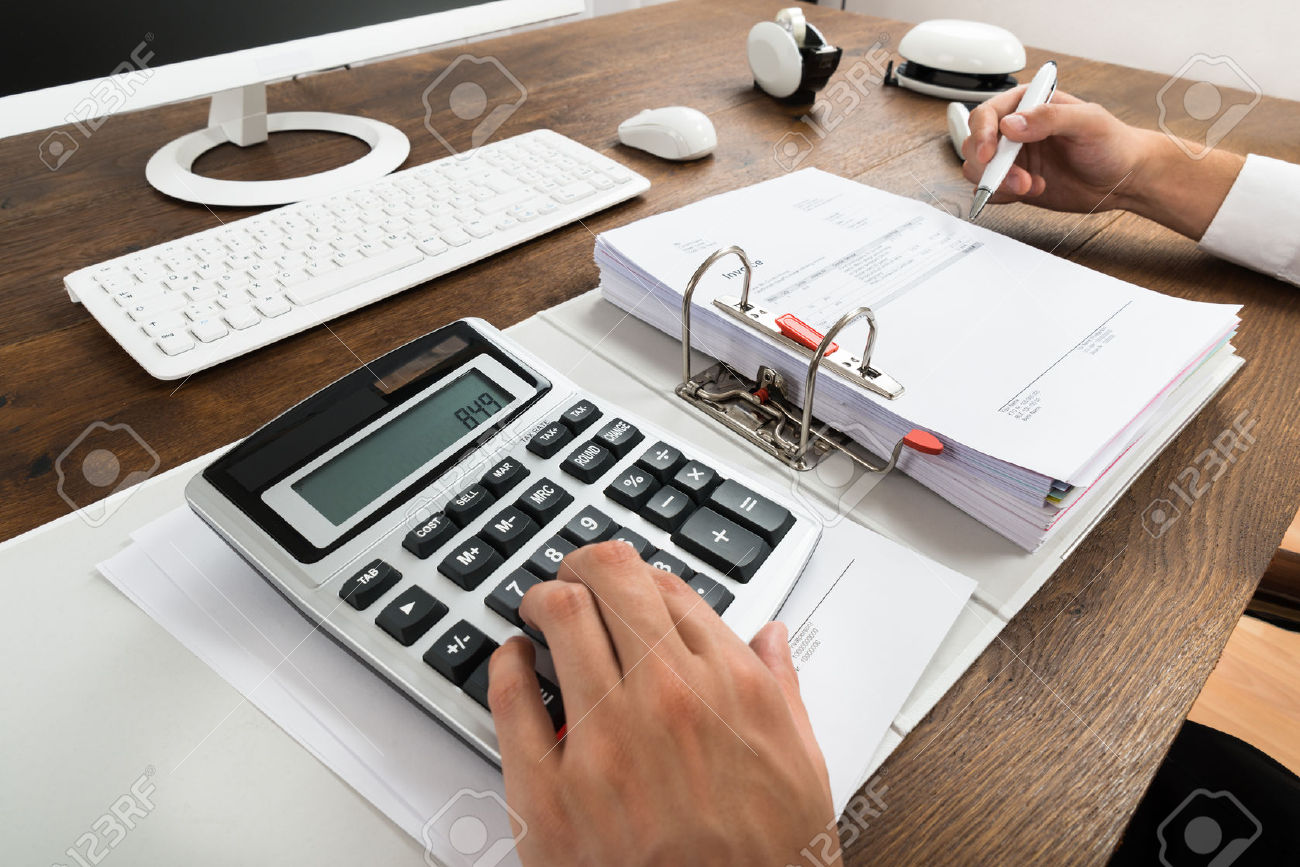 БЮДЖЕТ ДЛЯ ГРАЖДАНАдминистрация Тарасовского сельского поселения2017 годИсполнение налоговых и неналоговых доходов бюджета Тарасовского сельского поселения за первый квартал 2017 года (тыс.руб.)Наименование дохода бюджетаПлан текущего финансового года, тыс.руб.Исполнение за отчетный период текущего финансового годаИсполнение за отчетный период текущего финансового годаНаименование дохода бюджетаПлан текущего финансового года, тыс.руб.Тыс.руб.%Доходы всего4802,02755,157,4Налоговые и неналоговые доходы2938,01566,384,0Налог на доходы физических лиц170,094,655,6Акцизы по подакцизным товарам681,0543,679,8Единый сельскохозяйственный налог119,0299,7251,8Налог на имущество физических лиц51,011,622,7Транспортный налог25,07,730,8Земельный налог с организаций598,0483,780,9Земельный налог с физических лиц733,0111,415,2Государственная пошлина16,010,666,2Доходы от продажи земельных участков545,00,00Денежные взыскания (штрафы)02,0Безвозмездные поступления1781,5727,740,8Дотация  на выравнивание бюджетной обеспеченности1703,01105,564,9Субвенции73,156,777,6Межбюджетные трансферты87,90,00Прочие безвозмездные поступления0,026,5Наименование расходов  бюджетаПлан текущего финансового года, тыс.руб.Исполнение за отчетный период текущего финансового годаИсполнение за отчетный период текущего финансового годаНаименование расходов  бюджетаПлан текущего финансового года, тыс.руб.Тыс.руб.%Расходы всего4802,02818,658,7Глава Тарасовского сельского поселения457,3325,771,3Центральный аппарат1868,61250,066,9Выполнение других обязательств государства613,567,611,0Мобилизационная и воинская подготовка73,156,777,6Защита населения и территории от ЧС29,929,9100Обеспечение пожарной безопасности25,09,036,0Дорожное хозяйство706,0625,988,6Другие вопросы в области национальной экономики87,30,00Благоустройство732,0292,839,7Социальная политика208,0157,775,8Физическая культура и спорт3,13,1100Наименование муниципальной программы, подпрограммы, мероприятияПлан текущего финансового годаИсполнение за отчетный периодИсполнение за отчетный периодНаименование муниципальной программы, подпрограммы, мероприятияПлан текущего финансового годаТыс.руб.%Муниципальная программа «Жизнеобеспечение Тарасовского сельского поселения»1704,11118,566Подпрограмма «Обеспечение мер пожарной безопасности и ликвидации последствий чрезвычайных ситуаций и стихийных бедствий»54,939,071Организация и осуществление мероприятий по гражданской обороне, по защите населения и территории от последствий аварий природного и техногенного характера29,929,9100Обеспечение первичных мер пожарной безопасности в границах населенных пунктов поселения 25,09,036подпрограмма  « Строительство и содержание автомобильных дорог и инженерных сооружений на них в границах поселения»706,0625,989Реконструкция, содержание и строительство автомобильных дорог общего пользования, инженерных сооружений на них в границах населенных пунктов поселения  681,3625,992Содержание и ремонт сетей уличного освещения автомобильных дорог общего пользования местного значения24,700подпрограмма «Развитие благоустройства на территории поселения»732,0292,840Содержание уличного освещения402,6218,154организация и содержание мест захоронения10,000Прочие мероприятия по благоустройству территории319,474,723подпрограмма «Развитие физической культуры и спорта» 3,13,1100Обеспечение условий, проведение мероприятий для развития на территории поселения массовой физической культуры и спорта3,13,1100подпрограмма "Муниципальная пенсия" 208,0157,775,8Доплаты к пенсиям муниципальных служащих 208,0157,775,8Муниципальная программа "Функционирование органов местного самоуправления Тарасовского сельского поселения"2391,61643,369Глава Тарасовского сельского поселения457,3325,771Обеспечение деятельности органов местного самоуправления1866,61250,067Выполнение других обязательств государства 64,664,6100Оценка рыночной стоимости муниципального имущества3,03,0100Итого4095,72761,867